New collaboration expands Cambridge programmes in the US23 May 2013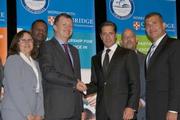 We have entered into a ground-breaking collaboration with the fourth largest school district in the US, Miami-Dade County Public Schools, to give more students access to an international education from Cambridge. It is the first major school district in the US to build such a relationship with us.Over the next 3 years, Cambridge programmes and qualifications will be rolled out in 70 schools in Miami-Dade County, Florida, including Cambridge Primary in elementary schools, Cambridge Secondary 1 in middle schools, and Cambridge IGCSE and the Cambridge AICE Diploma in senior high schools. To achieve the Cambridge AICE Diploma, learners study Cambridge International AS and A Level subjects drawn from three curriculum areas.This expansion of Cambridge programmes builds on the success of 16 Miami-Dade County Public Schools that already offer Cambridge programmes. Learners at these schools have performed well, with many receiving awards from Cambridge for outstanding achievement in the Cambridge AICE Diploma.Alberto M. Carvalho, Superintendent, Miami-Dade County Public Schools, said: "A Cambridge education will give Miami-Dade County Public Schools students an international advantage, helping to prepare them for college and careers in our increasingly global marketplace."As part of the agreement, Miami-Dade County Public Schools will offer face-to-face professional development for teachers at the elementary, middle, and high school levels over the next three years in addition to online teacher training and curriculum support.Michael O’Sullivan, Chief Executive, Cambridge International Examinations, said: "We know that schools in the US and around the world want to provide their students with the best preparation for the next stage of their education, university and beyond. I’m therefore delighted that we have established this agreement with the Miami-Dade which I’m confident will benefit students and teachers in schools across the district."More than 270 US schools already offer Cambridge programmes and qualifications. Research carried out in the US has shown the positive impact of Cambridge Advanced programmes on teaching and learning, and developing 'college ready' students.Photograph shows Chief Executive, Cambridge International Examinations, Michael O'Sullivan (left) with Superintendent, Miami-Dade County Public Schools, Alberto Carvalho announcing the agreement.